КОММЕРЧЕСКОЕ ПРЕДЛОЖЕНИЕна перевозку груза «рыба свежемороженая» в 40-футовых рефрижераторных контейнерах по маршруту Владивосток – Москва на контрактной основеУсловия коммерческого предложения:- данное коммерческое предложение действительно с 01.09.2018 при условии подписания дополнительного соглашения о гарантированных объёмах на срок от 12 месяцев,- предоплата в размере 50% от ставки за каждый контейнер,- оплата оставшихся 50% производится до момента прибытия контейнера на станцию назначения; - штрафные санкции при несоблюдении объёмов отправок: ставка за каждый перевезенный контейнер будет скорректирована согласно соответствующей строке в колонке «Объём перевозок,КРК/неделю». - при перевыполнении объема перевозок в рамках данного коммерческого предложения ставка на перевозку каждого контейнера остается без изменений.С уважением,Коллектив АО «Рефсервис»E-mail: cont@refservice.ru, malahovskij@refservice.ru, maslova@refservice.ru, pestov@refservice.ru 
Tел.: (499) 262-99-88 (доб. 11143,11043, 11152)Tел .: 8-(925)-859-14-10 Петр МалаховскийTел .: 8-(914)-791-27-90 Татьяна МасловаTел .: 8-(926)-014-08-70 Пестов Павел 
Факс: (499) 262-57-14 
www.refservice.ru 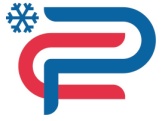 АКЦИОНЕРНОЕ ОБЩЕСТВО «РЕФСЕРВИС»Орликов пер., д. 5, стр. 2, Москва, 107078, www.refservice.ru, тел.: (499) 262-99-88ИНН/ОГРН 7708590286 / 1067746290435, cont@refservice.ruОбъём перевозок, КРК/неделюОбъём перевозок, 
тн/неделюСтавка на 1 КРК 
"терминал-терминал", руб. с НДССтавка на 1 КРК 
"терминал-терминал", руб. с НДСОбъём перевозок, КРК/неделюОбъём перевозок, 
тн/неделюСтавка на 1 КРК 
"терминал-терминал", руб. с НДССтавка на 1 КРК 
"терминал-терминал", руб. с НДСОбъём перевозок, КРК/неделюОбъём перевозок, 
тн/неделю1 КРК1 кгот 1 до 14от 25,6 до 358,4380 00014,84от 15 до 29от 384 до 742,4355 00013,87от 30 и болееот 768 и более330 00012,89